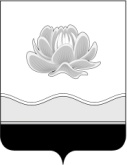 Российская ФедерацияКемеровская область - Кузбасс  Мысковский городской округСовет народных депутатов Мысковского городского округа(шестой созыв)Р Е Ш Е Н И Еот 22 февраля 2023г. № 12-нО внесении изменений в решение Совета народных депутатов Мысковского городского округа от 28.04.2021 № 30-н «Об утверждении Кодекса этики и служебного поведения муниципальных служащих Мысковского городского округа, замещающих должности муниципальной службы в органах местного самоуправления Мысковского городского округа»ПринятоСоветом народных депутатовМысковского городского округа21 февраля 2023 годаВ соответствии Указом Президента Российской Федерации от 29.12.2022 № 968 «Об особенностях исполнения обязанностей, соблюдения ограничений и запретов в области противодействия коррупции некоторыми категориями граждан в период проведения специальной военной операции», руководствуясь статьей 32 Устава Мысковского городского округа, Совет народных депутатов Мысковского городского округа решил:1. Внести в Кодекс этики и служебного поведения муниципальных служащих Мысковского городского округа, замещающих должности муниципальной службы в органах местного самоуправления Мысковского городского округа, утвержденный  решением Совета народных депутатов Мысковского городского округа от 28.04.2021      № 30-н изменения, раздел 2 дополнить пунктом 2.9.1 следующего содержания:«2.9.1. В соответствии с подпунктом «г» пункта 1 Указа Президента Российской Федерации от 29.12.2022 № 968 «Об особенностях исполнения обязанностей, соблюдения ограничений и запретов в области противодействия коррупции некоторыми категориями граждан в период проведения специальной военной операции», в период проведения специальной военной операции и впредь до издания соответствующих нормативных правовых актов Российской Федерации, запрет на получение муниципальными служащими, направленными (командированными) для выполнения задач на территориях Донецкой Народной Республики, Луганской Народной Республики, Запорожской области и Херсонской области, в связи с исполнением служебных (должностных) обязанностей от физических и юридических лиц вознаграждений (ссуд, денежного и иного вознаграждения, услуг, оплаты развлечений, отдыха, транспортных расходов) и подарков, не предусмотренных законодательством Российской Федерации, не распространяется на вознаграждения и подарки гуманитарного (благотворительного) характера, получаемые в связи с участием в специальной военной операции или непосредственным выполнением задач, связанных с ее проведением, на территориях Донецкой Народной Республики, Луганской Народной Республики, Запорожской области, Херсонской области и Украины, а также в связи с выполнением задач на территориях Донецкой Народной Республики, Луганской Народной Республики, Запорожской области и Херсонской области.».2. Настоящее решение направить главе Мысковского городского округа для подписания и опубликования (обнародования) в установленном порядке.3. Настоящее решение вступает в силу на следующий день после его официального опубликования (обнародования) и распространяет действие на правоотношения, возникшие с 24.02.2022.4. Контроль за исполнением настоящего решения возложить на комитет Совета народных депутатов Мысковского городского округа по развитию местного самоуправления и безопасности, администрацию Мысковского городского округа.Председатель Совета народных депутатов                              Мысковского городского округа                                                               А.М. КульчицкийГлава Мысковского городского округа                                                          Е.В. Тимофеев